Equipment neededGlovesTest Parts (for testing the dye and achieve the correct colour first)SaucepanStorage Jar Kilner Jar RIT Dye www.ritdye.com (purchase from eBay approx. £3-£5 for 30grams)Water from tap Heat source gas stoveSomething to stir and pick parts out (used a chop stick)Tray Kitchen towelProtective apron or lab coat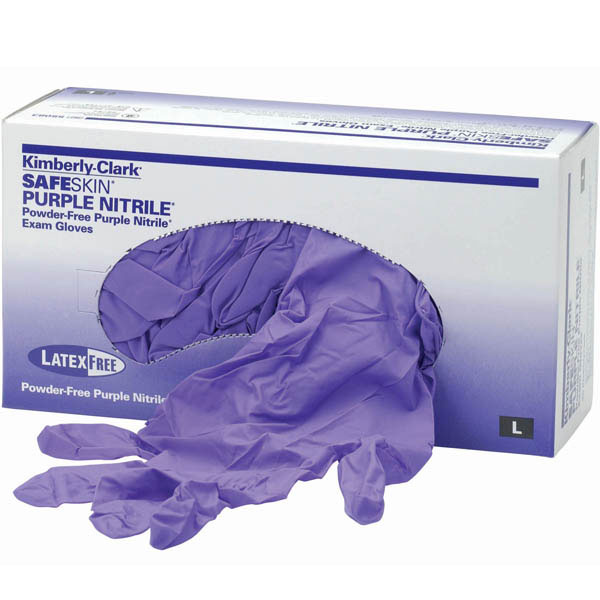 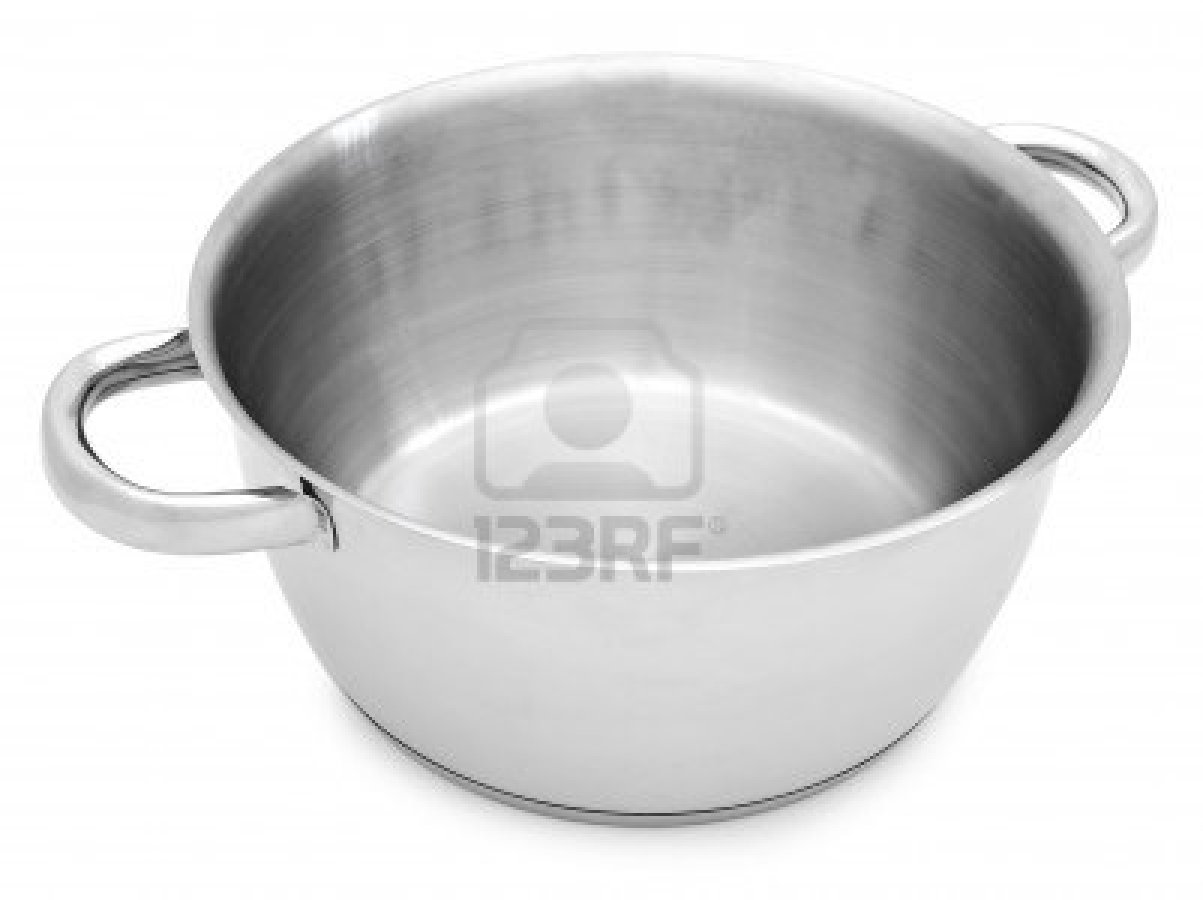 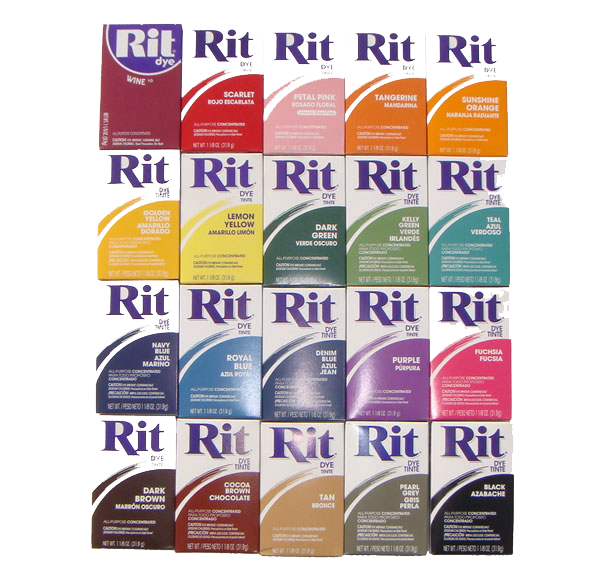 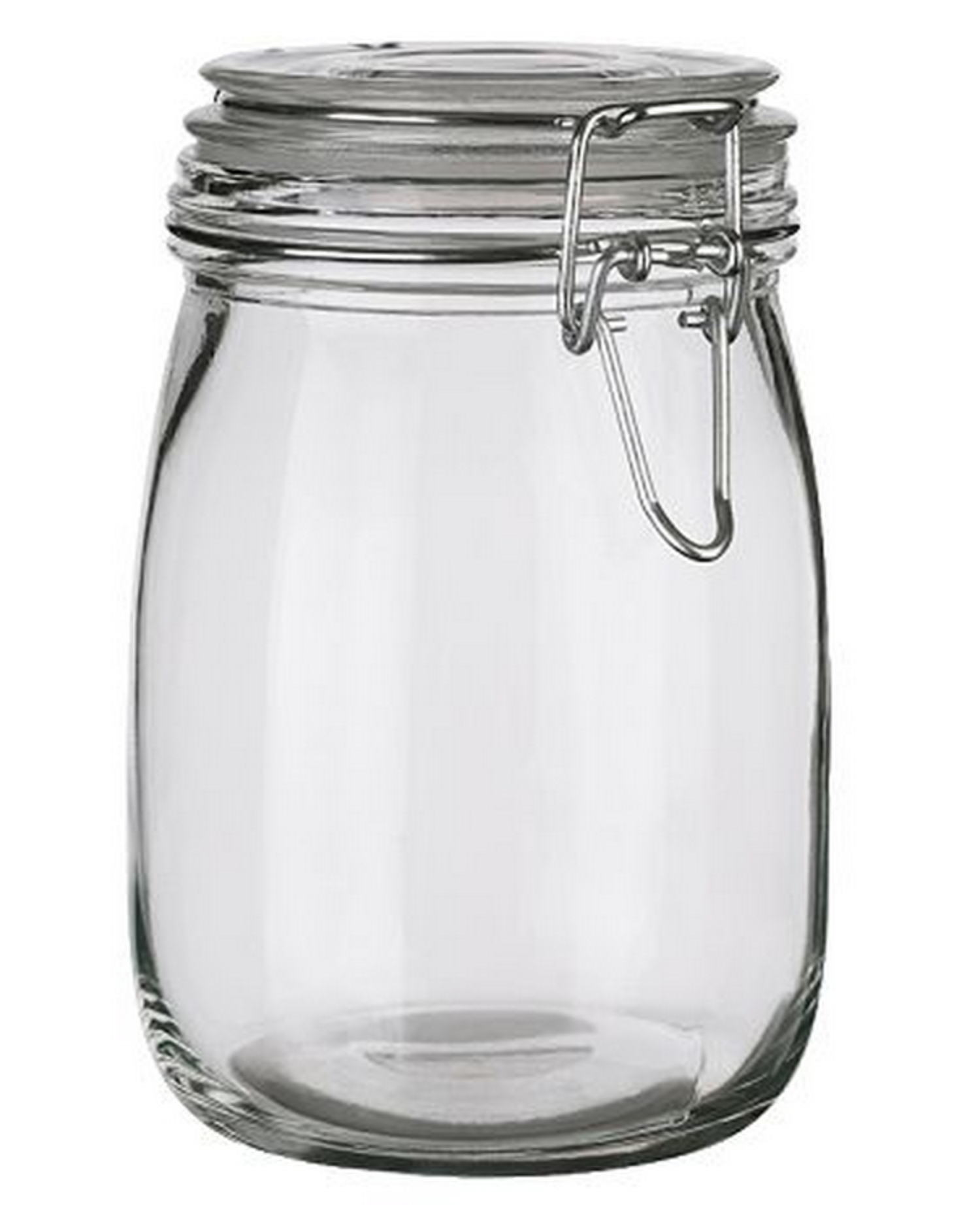 Boil water and then turn down to simmerAdd RIT dye This is a mix used was 10grams to 500ml water but you can dilute or concentrate this to suit colour needed Turn off heat sourceSubmerge part in RIT dye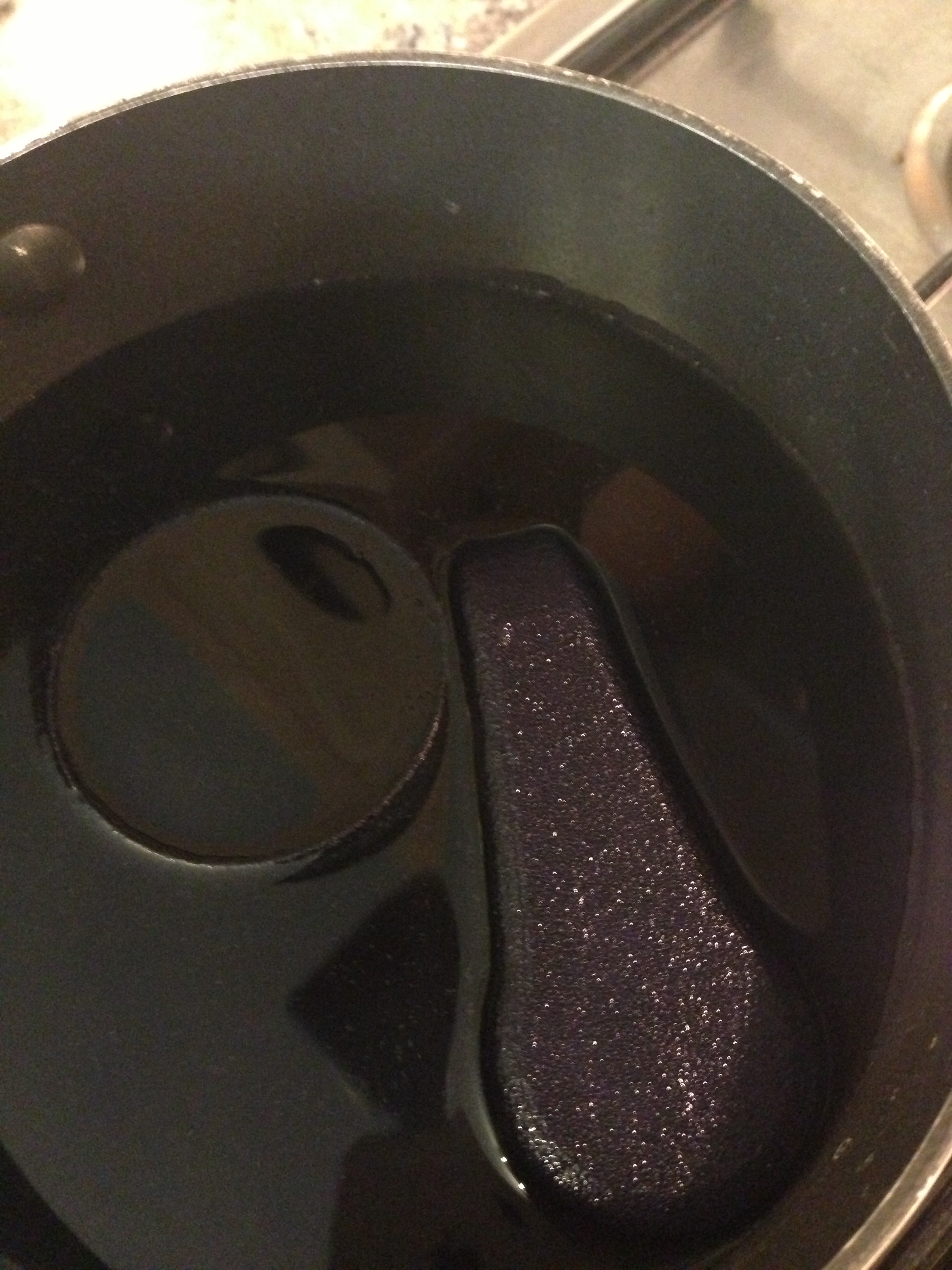 Leave from between 2-10 minutes depending on how deep you want the colour to be (use your test parts)Remove parts and place on kitchen towel allow to cool Rinse parts off in cold water Allow to dry (these parts were done using Navy Blue ones that look Black were left for 10 minuets +)Note don’t have your dye too hot as it deforms the parts 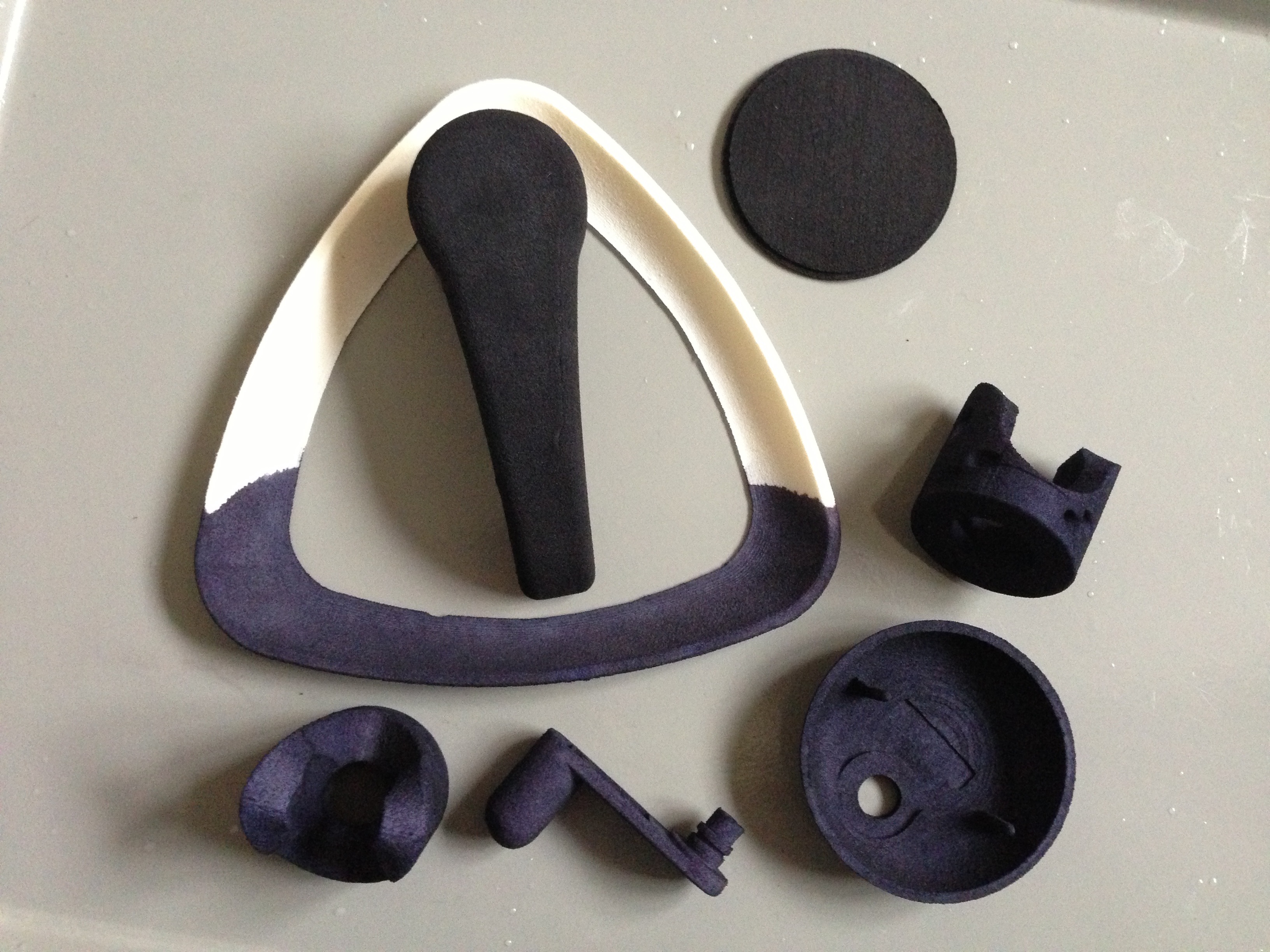 Store dye in Kilner jar for re use Application Sheet 1001Revision 1.0111/09/2013How to colour you parts Created by K Dyke